                                                                              WOODVILLE UNION SCHOOL DISTRICT			16541 ROAD 168 │PORTERVILLE, 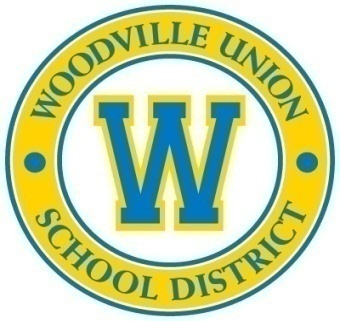                                              REGULAR BOARD MEETING MINUTES                   September 11, 2018-5:30 P.M. - Cafeteria  CALL TO ORDER  Time: 5:30 P.M. by Board President Diana Oceguera-MartinezPLEDGE OF ALLEGIANCE 3.  			ROLL CALLFabiola Guerrero…………….Present  Absent  Late  Miguel Guillen………………Present  Absent  Late  Rick Luna …….……………..Present  Absent  Late  					Amanda Medina……………. Present  Absent  Late  					Diana Oceguera-Martinez...... Present  Absent  Late  4.	CONSENT AGENDA4.1   Approval of Regular Board Meeting Agenda dated September 11, 2018   4.2   Approval of Regular Board Meeting Minutes dated August 14, 2018 (Enclosure Item 4.2)4.3  Approval of vendor payments; warrant numbers (Enclosure Item 4.3)	August 1, 2018 				       ck#'s 61799666-61799684        $  51,859.50August 9, 2018      					ck#'s 61802897- 61802912       $140,132.32August 16, 2018 						ck#’s 61802897-61802912				$  39,074.36GRAND TOTAL																									   	$231,066.18     Motion to approve Consent Agenda by     Oceguera-Martinez       Seconded by:  Guillen    ,  Guerrero     Guillen    Absent    Luna  Medina  Oceguera-MartinezMotion:  Passed _4-0   Failed____5.		ADJOURN TO CLOSED SESSION Time:     5:31    p.m.			It is the intention of this Governing Board to meet in Closed Session concerning:							Conference with Labor Negotiators  (Government Code Section 54957.6)												Agency Designated Representative: Dr. Ken Caves												Employee Organization:	Woodville Teachers Association/CTA/NEA																													CSEA Chapter 576		 Return to open session at     6:30       p.m. Board President Oceguera-Martinez reported that no action was taken during closed session. 6.				PUBLIC COMMENTS					Members of the public may address the Board on any agenda item or other item of interest within thesubject matter jurisdiction of the Board, before or during the governing board’s consideration of the                                                             item. The Board is not able to discuss or take action on any item not appearing on the agenda.  Pursuant to Board Policy, the Board may limit individual comments to no more than 3 minutes and individual topics to 20 minutes. 	Please begin your comments by stating your name.Mr. Jason Scott reported that this school year has a great start so far.  He stated that during 2013-14 school year, he has made an appearance at the board meeting to ask the Board’s consideration to offer retirement incentive.  This request is being put forward again and he asked the Board to make an offer that teachers would not be able to refuse.7.				CORRESPONDENCE/INFORMATION ITEMSSuperintendent Saephan reported that our LCAP is currently being reviewed by Tulare County Office of Education as part of the annual budget approving process.  TCOE has given us some feed back and is requesting some minor clarification.  We anticipate the approval of our LCAP very soon now.The William’s visit went well this year, and the team from TCOE was very commentary of our facility and were impressed with activities happening in the classrooms.There is an opportunity for our parents to get involved in an activity sponsored by California State University Fresno on October 20, 2018.  It is  program that parents can gather information about college admission, financial aid etc.8.				PUBLIC HEARING ITEMS8.1 	In the matter of determining that each pupil at Woodville Elementary School has adequate and sufficient textbooks or instructional materials (Enclosure 8.1) Public hearing was opened at 6:35 p.m. There was no public comments and the hearing was closed at 6:36p.m.9.				REPORTS/PRESENTATIONS					9.1. 	Presentation by Business Manager Joe Ramirez in regards to 2017-2018 Unaudited Actuals. 								(Enclosure 9.1) Mr. Ramirez reviewed the annual unaudited actuals financials information with the Board.  The General Fund has a small deficit spending of $2,534 for the year, which is very good.  The Cafeteria Fund is also doing very well with the careful planning and hard work from the Food Services Director and his staff.10.       	BOARD’S REPORTBoard president Oceguera-Martinez commended all staff on a smooth opening of a new school year. 11.     	 SUPERINTENDENT’S REPORT            We have our first Professional Learning Community (PLC) meeting on Monday September 10.  This meeting is to introduce the components and expectations of a PLC group. This is a leadership group that is advisory to the superintendent and to support the teachers’ collaborations.Our athletic season off to a good start, football, volleyball and cross country are all in season.We have received more information about “Active Shooter” live drill. It is recommended to run the drill more often so that our staff will be able to react accordingly in keeping our students safe.Our first grade students are scheduled to have a field trip to the Tulare County Fair.12.		ACTION ITEMS12.1  Approval of Unaudited Actuals Financial Statements for Fiscal Year 2017-2018.			As part of the mandated reporting, each school district must prepare an annual financial statement			to be submitted to the County Superintendent of Schools for approval.  			Following the presentation from Business Manager Joe Ramirez, we recommend approval. 	Motion to approve by:_     Medina______ Seconded by:__Oceguera-Martinez   _ Guerrero     Guillen    Absent    Luna  Medina  Oceguera-MartinezMotion:  Passed _4-0   Failed____	12.2 	Approval of Resolution to Establish Estimated Appropriations Limit for 2018-19 Fiscal Year and 					an Actual Appropriations limit for 2017-18 Fiscal Year.  (Enclosure 12.2)  			As part of the reporting requirements under Proposition 4, commonly referred to as the “Gann 			Initiative”, each school board must establish appropriation limit for current fiscal year and the 			immediate prior fiscal year.  As part of the state reporting software, the amount of the limit is 			calculated by the state software utilizing all the fiscal data of the district.		 We recommend approval.	Motion to approve by___Oceguera-Martinez__________ Seconded by:____Guerrero______ Guerrero     Guillen    Absent    Luna  Medina  Oceguera-MartinezMotion:  Passed _4-0   Failed____	12.3	   Approval for Exemption from Required Expenditures for Classroom Teachers Salaries.					(Enclosure 12.3) 			Pursuant to Education Code Section 41372, elementary school districts are required to spend 60% 			of its general fund costs on classroom salaries, hence we are requesting an exemption from this 			requirement as provided for by law. 			We recommend approval.	Motion to approve by:______Medina________ Seconded by:__Guillen____________						 Guerrero     Guillen    Absent    Luna  Medina  Oceguera-MartinezMotion:  Passed _4-0   Failed____12.4	Discussion and Possible Approval of an Agreement with Education Consulting Services for School  Attendance Review Board (SARB) Hearing Services. (Enclosure 12.4)  	Education Consulting Services will provide support and serve as the Administrative Hearing Officer for the District in regards to the process of the SARB procedures.  We recommend approval.Motion to approve by:_____Oceguera-Martinez___ Seconded by:_____Medina___________ Guerrero     Guillen    Absent    Luna  Medina  Oceguera-MartinezMotion:  Passed _4-0   Failed____ 12.5  Approval of Resolution No. 2018-2019 #1 In the matter of Determining that Pupils Have Sufficient Textbooks or Instructional Materials for the 2018-2019 School Year. (Enclosure 8.1)       This is a requirement by Education Code 60119 as a condition to receive Textbook and Instructional Materials Incentive funding.  We recommend approval.Motion to approve by:_____Medina___ Seconded by:_____Oceguera-Martinez_________________						 Guerrero     Guillen    Absent    Luna  Medina  Oceguera-MartinezMotion:  Passed _4-0   Failed____12.6	Discuss and Possible Approval of a Resolution to Authorize the  Business Manager to Apply for School Bus Replacement Grant. (Enclosure 12.6)   	This is an opportunity to replace 2 of our older school buses and $60,000 for charging infrastructure.  We recommend approval.			Motion to approve by:____Medina____Seconded by:____Oceguera-Martinez________ Guerrero     Guillen    Absent    Luna  Medina  Oceguera-MartinezMotion:  Passed _4-0   Failed____12.7	Declaration of Need for Fully Qualified Educators. (Enclosure 12.7)  	This is an annual declaration for planning purpose.  We recommend approval.				Motion to approve by:_____Medina_____________ Seconded by:____Guillen_______ Guerrero     Guillen    Absent    Luna  Medina  Oceguera-MartinezMotion:  Passed _4-0   Failed____13.  ORGANIZATIONAL BUSINESSConsideration of any item that the Governing Board wishes to have on the agenda for the next Board meeting. 14.      ADJOURN MEETINGMotion to Adjourn by:______Medina_______ Seconded by:___Guillen_____ Guerrero     Guillen    Absent    Luna  Medina  Oceguera-MartinezMotion:  Passed _4-0   Failed____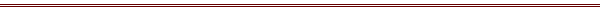 Members of the public may address the Board during the public comments period, or at the time an item on the agenda is being discussed.  A maximum of three (3) minutes will be allotted to each individual wishing to speak with a maximum of fifteen (15) minutes allotted for each agenda item.  Board action cannot be taken on any item not appearing on the agenda.If needed, a written notice should be submitted to the Superintendent requesting disability-related accommodations or modifications, including auxiliary aides and services.Notice:  If documents are distributed to the board members concerning an agenda item within 72 hours of a regular board meeting, at the same time the documents will be made available for public inspection at the District Office located at 16541 Road 168, .Los miembros del público pueden dirigirse a la Mesa durante el período de comentarios públicos, o en el momento un punto en el orden del día se está discutiendo. Un máximo de tres (3) minutos será asignado a cada persona que desee hablar con un máximo de quince (15) minutos asignados para cada tema del programa. Medidas de la Junta no se puede tomar en cualquier artículo que no figure en el orden del día.

Si es necesario, un aviso por escrito debe ser presentado al Superintendente solicitando relacionados con la discapacidad adaptaciones o modificaciones, incluyendo asistentes y servicios auxiliares.

Aviso: Si los documentos se distribuyen a los miembros de la junta sobre un tema del programa dentro de las 72 horas de una reunión de la junta regular, al mismo tiempo, los documentos estarán disponibles para inspección pública en la Oficina del Distrito ubicada en 16541 Road 168, Porterville, CA.Agenda submitted and posted by:Lou SaephanSuperintendent